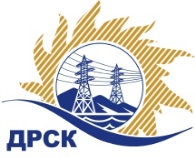 Акционерное Общество«Дальневосточная распределительная сетевая  компания»Протокол № 61/УКС-ВПзаседания закупочной комиссии по выбору победителя по предварительному отбору на право заключения рамочного соглашения: Разработка документации по планировке территорий для филиала "Амурские ЭС" (проект планировки и межевания территории), филиал "АЭС", закупка 133 р. 2.1.1  ГКПЗ 2016 г. № 31502978859ПРИСУТСТВОВАЛИ: члены постоянно действующей Закупочной комиссии АО «ДРСК»  2-го уровня.Форма голосования членов Закупочной комиссии: очно-заочная.ВОПРОСЫ, ВЫНОСИМЫЕ НА РАССМОТРЕНИЕ ЗАКУПОЧНОЙ КОМИССИИ: О  рассмотрении результатов оценки заявок Участников.Об отклонении заявки ООО «Амурземпроект»Об отклонении заявки ООО НИИ «Земля и город»О признании заявок соответствующими условиям предварительного отбора.Об итоговой ранжировке заявок.О выборе победителя предварительного отбора.РЕШИЛИ:По вопросу № 1:Признать объем полученной информации достаточным для принятия решения.Утвердить заявки, полученные на процедуре вскрытия конвертов с заявками участников предварительного отбора.По вопросу № 2Отклонить заявку Участника ООО «Амурземпроект» от дальнейшего рассмотрения как несоответствующую требованиям Документации о закупкеПо вопросу № 3Отклонить заявку Участника ООО НИИ «Земля и город» от дальнейшего рассмотрения как несоответствующую требованиям Документации о закупкеПо вопросу № 4Признать заявки ООО «Амур-Геодезия» (. Благовещенск, ул. Горького, 136), ООО «Геоинжстрой» (. Москва, ул. Новодмитровская, д. 2, корп.1), ООО «Астэра» (г. Благовещенск, ул. Амурская, 146, офис.1),  ООО «КИ-Партнер» (680028, г. Хабаровск, ул. Серышева, д. 22, оф. 316), ОАО «Амургражданпроект» (675000, Амурская обл., г. Благовещенск, ул. Зейская, 173) соответствующими условиям Документации о закупке и принять их к дальнейшему рассмотрениюПо вопросу № 5Утвердить итоговую ранжировку заявокПо вопросу № 6Признать победителями предварительного отбора Разработка документации по планировке территорий для филиала "Амурские ЭС" (проект планировки и межевания территории), филиал "АЭС",  следующих участников:- ООО «Геоинжстрой» (127015, г. Москва, ул. Новодмитровская, д. 2, корп.1)- ООО «Амур-Геодезия» (675000, г. Благовещенск, ул. Горького, 136)- ОАО «Амургражданпроект» (675000, Амурская обл., г. Благовещенск, ул. Зейская, 173)- ООО «КИ-Партнер» (680028, г. Хабаровск, ул. Серышева, д. 22, оф. 316)- ООО «Астэра» (г. Благовещенск, ул. Амурская, 146, офис.1)город  Благовещенск«14» декабря 2015 года№Наименование претендента на участие в закупке и его адрес1ООО НИИ «Земля и город» (603105, г. Нижний Новгород, ул. Салганская. д. 10)2ООО «Амур-Геодезия» (675000, г. Благовещенск, ул. Горького, 136)3ООО «Геоинжстрой» (127015, г. Москва, ул. Новодмитровская, д. 2, корп.1)4ООО «Астэра» (г. Благовещенск, ул. Амурская, 146, офис.1)5ООО Амурземпроект» (г. Благовещенск)6ООО «КИ-Партнер» (680028, г. Хабаровск, ул. Серышева, д. 22, оф. 316)7ОАО «Амургражданпроект» (675000, Амурская обл., г. Благовещенск, ул. Зейская, 173)Основания для отклоненияУчастник не предоставил заявку в электронный сейф электронной торговой площадки, что не соответствует п. 2.4.1, п. 2.5.4 и  п. 2.6.1.3  Документации о закупке.Основания для отклоненияУчастник предложил Протокол разногласий с  обязательными условиями, которые не приемлемы для Общества, что не соответствует п. 5.4.2.7 Документации о закупкеМесто в итоговой ранжировкеНаименование и адрес участникаЦена заявки на участие в закупке, руб. без НДСБалл по неценовой предпочтительности1 местоООО «Геоинжстрой» (127015, г. Москва, ул. Новодмитровская, д. 2, корп.1)0,003,52 местоООО «Амур-Геодезия» (675000, г. Благовещенск, ул. Горького, 136)0,003,02 местоОАО «Амургражданпроект» (675000, Амурская обл., г. Благовещенск, ул. Зейская, 173)0,003,03 местоООО «КИ-Партнер» (680028, г. Хабаровск, ул. Серышева, д. 22, оф. 316)0,001,53 местоООО «Астэра» (г. Благовещенск, ул. Амурская, 146, офис.1)0,001,5Ответственный секретарь Закупочной комиссии: Моторина О.А. _____________________________Коротаева Т.В.397-205